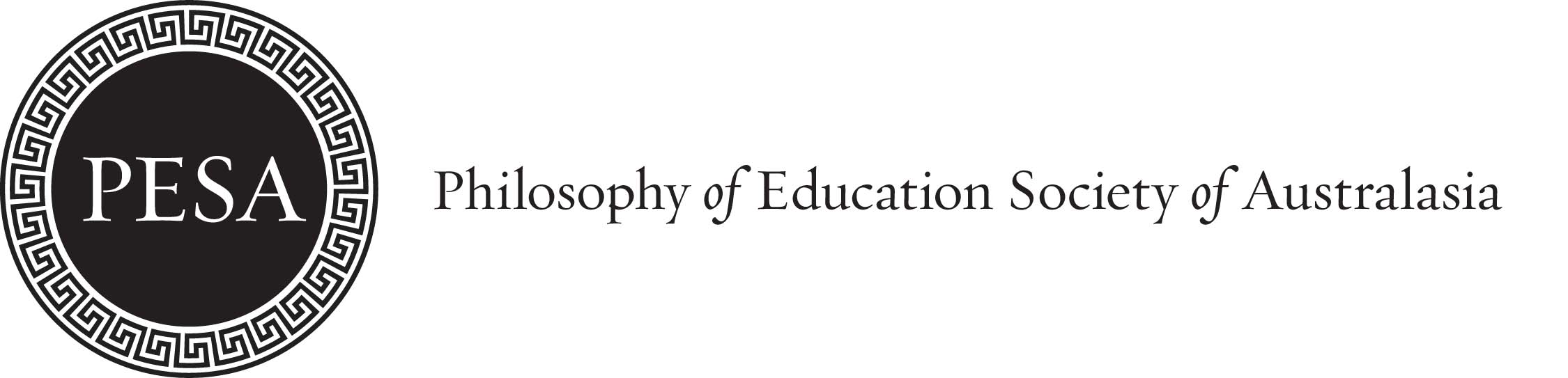 PESA CONFERENCE 2015ABSTRACT TEMPLATEAuthor/s:Author/s University/institution/affiliation: Proposed title (Limit 50 words): 
Insert Title HereAbstract (Limit 250 words):
Insert Abstract HereKeywords (Limit 6 keywords):Insert KeywordsProposed bibliography (key texts): Insert Biography Here